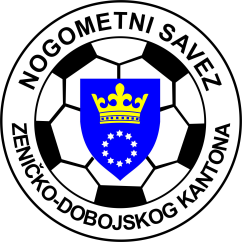 KANTONALNA LIGA NOGOMETNOG SAVEZA ZDK SLUŽBENA LICA – XII KOLO26.03.2023. godine u 15,00 satiKomisija za sudije i suđenje		                                Komisija za takmičenje   Senad Huskanović    s.r.			                                  Terzić Benjamin s.r. NK “POBJEDA” - NK “VAREŠ”Tešanjka, 26.03.2023.g. u 12,00 satiDELEGAT: Alić Muhidin- ŠijeGL: Harun Doglod - ZenicaA1: Samir Sinanović - TešanjA2: Eman Brka - TešanjNK “NAPREDAK” - NK “NOVI ŠEHER”Kosova, stadion BFK Simm Bau DELEGAT:  Smriko Omer - ZenicaGL: Berbić Vedad - ZenicaA1: Tarik Bečić - ZenicaA2: Ajdin Topoljak - ZenicaNK “ČELIČNI GRAD S.” - NK “FORTUNA”Zenica 26.03.2023.g. u 14,00 sati DELEGAT: Mašić Esad - KosovaGL: Jasmin Kovačević - ZenicaA1: Nejra Halać - ZenicaA2: Elmin Čolak - ZenicaNK “SPORTING” – FK “BORAC TETOVO”Zenica 26.03.2023.g. u 16,00 satiDELEGAT: Cicvara Emir - ZenicaGL: Amar Hrustanović - KakanjA1: Asif Durmić - ZenicaA2: Almin Sezairi - BrezaNK “PROLETER” - NK “NEMILA”MakljenovacDELEGAT: Šijerkić Midhat - ZavidovićiGL: Hamza Kozlo - KakanjA1: Ahmed Smolo - KakanjA2: Begić Damir – ZenicaFK “LIJEŠAVA” – NK “ZMAJ” Visoko stadion LukeDELEGAT: Kovačević Amir - ZenicaGL: Mahir Ćosić - BrezaA1:  Maid Bejzić – Novi ŠeherA2:  Ferid Sačić - Kakanj